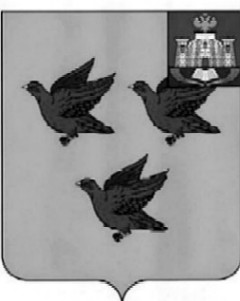 РОССИЙСКАЯ ФЕДЕРАЦИЯОРЛОВСКАЯ ОБЛАСТЬАДМИНИСТРАЦИЯ ГОРОДА ЛИВНЫПОСТАНОВЛЕНИЕ12 июля 2016  г.	                                                                                              № 87 г. ЛивныОб организации питания учащихсяобщеобразовательных организаций г. Ливны в 2016/2017 учебном году           В соответствии с Федеральным законом от 29 декабря 2012 года № 273-ФЗ «Об образовании в Российской Федерации»,  Законом Орловской области от 6 сентября 2013 года  № 1525-ОЗ «Об образовании в Орловской области»,  Законом Орловской области от 5 декабря 2014 года  № 1699-ОЗ «Об областном бюджете на 2015 год и на плановый период 2016 и 2017 годов», постановлением Правительства Орловской области от 28 января 2014 года № 10 «Об утверждении Порядка представления субсидий из областного бюджета бюджетам муниципальных образований на возмещение расходов на обеспечение питанием учащихся муниципальных общеобразовательных организаций» и в целях создания условий для обеспечения учащихся общеобразовательных организаций города Ливны  горячим питанием  администрация города постановляет:            1. Установить с 1 сентября 2016 года  нормативную стоимость питания в размере 40 рублей на одного учащегося   общеобразовательной организации в день  за счет средств местного бюджета (на условиях софинансирования с областным  бюджетом).            2. Установить, что  питанием обеспечиваются все учащиеся посещающие общеобразовательную организацию. Компенсация за пропущенные дни не предусмотрена.           3. Нормативная стоимость питания является предельной и используется для планирования общего объема бюджетных ассигнований на организацию питания учащихся общеобразовательных организаций.          4. Финансовому управлению администрации города Ливны (Н.М. Парахина) предусмотреть в бюджете на очередной финансовый год и на плановый период  финансирование расходов управления общего образования администрации города Ливны (Ю.А. Преображенский), связанных с организацией питания учащихся в муниципальных общеобразовательных организациях города Ливны.          5. Признать утратившими силу:      - постановление администрации города Ливны от 28 августа . № 73   «Об организации питания учащихся общеобразовательных организаций г. Ливны в 2015/2016 учебном году»;          6. Опубликовать настоящее постановление в газете «Ливенский вестник» и разместить его на официальном сайте администрации http://www.adminliv.ru          7. Контроль за исполнением настоящего постановления возложить на заместителя главы администрации города по социальным вопросам Середу В.Г.Исполняющий обязанностиглавы города								          Н.В. Злобин